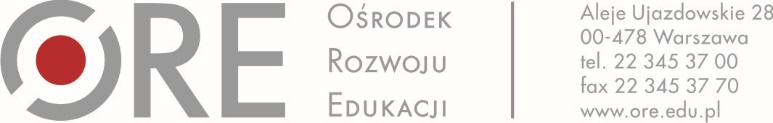 Warszawa, dnia 10.10.2019 r. Ośrodek Rozwoju Edukacji prowadzi portal wiedzy Scholaris dostępny pod adresem www.scholaris.pl, który udostępnia bezpłatne, elektroniczne zasoby edukacyjne dostosowane do wszystkich etapów kształcenia. Obecnie portal zawiera 33 425 zasobów, przyporządkowanych do etapów edukacyjnych, zgodnych z poprzednim systemem organizacji szkolnictwa, tzn, w podziale na wychowanie przedszkolne, edukację wczesnoszkolną (klasy I-III), szkołę podstawową (klasy IV-VI), gimnazjum i szkoły ponadgimnazjalne. ORE planuje realizację zadania inwentaryzacji zasobów portalu.W celu zbadania oferty rynkowej oraz oszacowania wartości usługi inwentaryzacji zasobów portalu Scholaris zwracamy się z uprzejmą prośbą o przygotowanie i przesłanie do Ośrodka Rozwoju Edukacji szacunkowej kalkulacji kosztów opisanego niżej zadania, w terminie do 15.10.2019 r. do godz. 09.00 na adres mailowy: agnieszka.brodowska@ore.edu.pl. 
Szacunkowe koszty realizacji usługi powinny uwzględniać pełny zakres kosztów i być wyrażone w wartościach ceny netto oraz brutto.Koszt brutto obejmuje w przypadku czynnych podatników VAT podatek od towarów i usług (VAT), 
a w przypadku osoby fizycznej nie prowadzącej działalności gospodarczej obligatoryjne obciążenia publicznoprawne (po stronie Zleceniodawcy i Zleceniobiorcy), w szczególności zaliczka na podatek dochodowy od osób fizycznych oraz składki na ubezpieczenia społeczne i zdrowotne.Zaznaczamy, że niniejsze pismo nie stanowi zapytania ofertowego w myśl przepisów ustawy prawo zamówień publicznych, służy jedynie rozpoznaniu rynku. Zadanie polega na:dokonaniu merytorycznego przeglądu zasobów przyporządkowanych do następujących etapów: wychowanie przedszkolne, edukacja wczesnoszkolna, szkoła podstawowa klasy 
IV-VI, gimnazjum (ogółem do tych etapów należy łącznie 33 425 zasobów), połączonego z oceną wartości merytorycznej i metodycznej zasobów, czego efektem będzie wskazanie zasobów małowartościowych lub nieaktualnych;zaindeksowaniu zasobów do obowiązującej podstawy programowej kształcenia ogólnego, co 
w praktyce oznacza opisanie każdego zasobu odpowiednim numerem zagadnienia 
z podstawy programowej oraz do etapu edukacyjnego (wychowanie przedszkolne, edukacja wczesnoszkolna, szkoła podstawowa klasy IV-VIII, szkoła ponadpodstawowa), zgodnie z:Ustawą Prawo oświatowe z dnia 14 grudnia 2016 r.Rozporządzeniem z dnia 14 lutego 2017 r. w sprawie podstawy programowej wychowania przedszkolnego oraz kształcenia ogólnego dla szkoły podstawowej, 
w tym dla uczniów z niepełnosprawnością intelektualną w stopniu umiarkowanym lub znacznym, kształcenia ogólnego dla branżowej szkoły I stopnia, kształcenia ogólnego dla szkoły specjalnej przysposabiającej do pracy oraz kształcenia ogólnego dla szkoły policealnejRozporządzeniem z dnia 30 stycznia 2018 r. w sprawie nowej podstawy programowej kształcenia ogólnego dla czteroletniego liceum ogólnokształcącego, pięcioletniego technikum oraz dwuletniej branżowej szkoły II stopnia.Przebieg realizacji zlecenia:Przegląd, ocena merytoryczna i przypisanie zasobów do punktów nowej podstawy programowej – zadanie będzie polegało na:Przeglądzie zasobów udostępnianych w ramach portalu Scholaris.pl;Wykonaniu inwentaryzacji zasobów oraz przypisaniu w formie tabelarycznej (MS Excel - xls lub xlsx), każdego zasobu do punktów (jednego lub więcej) aktualnie obowiązującej podstawy programowej. Przypisanie musi obowiązkowo zawierać następujące pola:ID_ZASOB - Unikatowy identyfikator zasobu na platformie Scholaris,Link - Łącze do zasobu,ID_NPP - Punkt podstawy programowej  Uwagi - Uwagi do zasobuStatus oceny - Status kończący weryfikację merytoryczną (POZYTYWNY, NEGATYWNY),POZYTYWNY oznacza: dalsze udostępnianie zasobu przypisanego do obowiązującej podstawy programowej.NEGATYWNY oznacza: wycofanie z zestawu zasobów publicznie dostępnych.Wykonawca może w uzgodnieniu z Zamawiającym rozszerzyć zakres danych wymienionych w pkt. 2.Zadanie uznaje się za wykonane, gdy łącznie zostaną spełnione następujące warunki:Pokrycie przypisania zasobów do punktów nowej podstawy programowej, wykonane przez Wykonawcę wyniesie 95% z 33 425  zasobów portalu Scholaris.Zadanie zostanie wykonane w terminie do dnia 9 grudnia 2019 r.Zamawiający wytypuje losową grupę zasobów (maksymalnie 10% wszystkich zasobów portalu) i dokona weryfikacji przypisania do aktualnie obowiązującej podstawy programowej - wszystkie wytypowane zasoby muszą być poprawnie przypisane do podstawy programowej. IV.   Wykonawca zapewni ekspertów do każdego z wymienionych obszarów w liczbie pozwalającej  na rzetelne wykonanie zlecenia w wymaganym czasie. Zamawiający ma prawo uzyskać informację dotyczącą ekspertów realizujących zadanie – wskazanie imienne wraz z udokumentowanymi kwalifikacjami do wypełnienia zadania. Zakres tematyczny zasobów (etap - przedmiot – typ - liczba zasobów) określa załącznik “Zestawienie materiałów Scholaris” do niniejszego dokumentu.V. Termin realizacji zadaniaPrzegląd, ocena merytoryczna i przypisanie zasobów do obowiązującej podstawy programowej  nastąpi do dnia 9 grudnia 2019 roku.VI. Zadanie uznaje się za wykonane poprawnie pod warunkiem wypełnienia wszystkich pól zgodnie z następującymi dokumentami:Rozporządzenie Ministra Edukacji Narodowej z dnia 14 lutego 2017 r. w sprawie podstawy programowej wychowania przedszkolnego oraz podstawy programowej kształcenia ogólnego dla szkoły podstawowej, w tym dla uczniów z niepełnosprawnością intelektualną w stopniu umiarkowanym lub znacznym, kształcenia ogólnego dla branżowej szkoły I stopnia, kształcenia ogólnego dla szkoły specjalnej przysposabiającej do pracy oraz kształcenia ogólnego dla szkoły policealnej (Dz.U. 2017 poz. 356); Rozporządzenie Ministra Edukacji Narodowej z dnia 30 stycznia 2018 r. w sprawie podstawy programowej kształcenia ogólnego dla liceum ogólnokształcącego, technikum oraz branżowej szkoły II stopnia (Dz.U. 2018 poz. 467); Podstawy programowe z komentarzami autorów: https://www.ore.edu.pl/2017/12/ppko/     https://www.ore.edu.pl/2018/03/podstawa-programowa-ksztalcenia-ogolnego-dla-liceum-technikum-i-branzowej-szkoly-ii-stopnia/ Ustawa Prawo oświatowe (Dz. U. z 2017 r. poz. 59 ze zm.).oraz akceptacji przez Zamawiającego wykonanych prac, potwierdzone drogą e-mail.VII.  Miejsce wykonywania przedmiotu zamówienia: Zamawiający przewiduje świadczenie usługi poza siedzibą Zamawiającego. Zamawiający dopuszcza możliwość organizacji spotkań z zespołem projektowym w siedzibie Zamawiającego nie więcej niż raz w ramach przedmiotu zamówienia. Zamawiający nie pokrywa kosztów dojazdu do siedziby Zamawiającego. VIII.  Warunki udziału w postępowaniu:O udzielenie Zamówienia mogą ubiegać się Wykonawcy, którzy spełniają następujące warunki:a)	posiadania uprawnień do wykonywania określonej działalności lub czynności, jeżeli przepisy prawa nakładają obowiązek ich posiadania – Zamawiający nie ustanawia w tym zakresie szczegółowych wymagań, których spełnienie będzie musiał wykazać Wykonawca;b)	posiadania wiedzy i doświadczenia – Zamawiający uzna warunek za spełniony jeżeli Wykonawca w okresie ostatnich trzech lat przed upływem terminu składania ofert, a jeżeli okres prowadzonej działalności jest krótszy – w tym okresie, wykonał należycie co najmniej dwie usługi 
o wartości nie mniejszej niż 10 000,00 złotych brutto, polegające na przygotowaniu lub ocenie eksperckiej materiałów edukacyjnych;c)	dysponowania odpowiednim potencjałem technicznym oraz osobami zdolnymi do wykonania Zamówienia - Zamawiający uzna warunek za spełniony, jeżeli Wykonawca oświadczy, że dysponuje co najmniej pięcioma ekspertami merytorycznymi, posiadającymi kwalifikacje i doświadczenie 
w dziedzinie edukacji;d)	sytuacji ekonomicznej i finansowej – Zamawiający nie ustanawia w tym zakresie szczegółowych wymagań, których spełnienie będzie musiał wykazać Wykonawca.Klauzula informacyjna:Zgodnie z art. 13 ust. 1 i 2 rozporządzenia Parlamentu Europejskiego i Rady (UE) 2016/679 z dnia 
27 kwietnia 2016 r. (Dz. Urz. UE L 119 z 04.05.2016 r.), dalej „RODO”, Ośrodek Rozwoju Edukacji 
w Warszawie informuje, że:Administratorem Pani/Pana danych osobowych jest Ośrodek Rozwoju Edukacji z siedzibą 
w Warszawie (00-478), Aleje Ujazdowskie 28, e-mail: sekretariat@ore.edu.pl, 
tel. 22 345 37 00;W sprawach dotyczących przetwarzania danych osobowych może się Pani/Pan skontaktować 
z Inspektorem Ochrony Danych poprzez e-mail: iod@ore.edu.pl;Pani/Pana dane osobowe przetwarzane będą w celu związanym z postępowaniem 
o udzielenie zamówienia publicznego zgodnie z obowiązującymi przepisami prawa;Odbiorcami Pani/Pana danych osobowych mogą być osoby lub podmioty, którym udostępniona zostanie dokumentacja postępowania w oparciu o art. 8 oraz art. 96 ust. 3 ustawy z dnia 
29 stycznia 2004 r. Prawo zamówień publicznych (tekst jedn. Dz.U. 2018 
poz. 1986 z późn. zm.), dalej „ustawa Pzp” lub na wniosek, o którym mowa w art. 10 ust. 1  oraz 
art. 14 ust. 1 ustawy z dnia 6 września 2001 r. o dostępie do informacji publicznej 
(tekst jedn. Dz.U. 2018 poz. 1330 ze zm.),  podmioty upoważnione na podstawie przepisów prawa, a także podmioty świadczące usługi na rzecz administratora;Pani/Pana dane osobowe będą przechowywane, zgodnie z art. 97 ust. 1 ustawy Pzp, przez okres 4 lat od dnia zakończenia postępowania o udzielenie zamówienia, a jeżeli czas trwania umowy przekracza 4 lata, okres przechowywania obejmuje cały czas trwania umowy a po jego zakończeniu czas wymagany przez przepisy powszechnie obowiązującego prawa;Podanie danych osobowych Pani/Pana dotyczących jest dobrowolne ale niezbędne w celu wzięcia udziału w postępowaniu o udzielenie zamówienia publicznego na etapie szacowania wartości zamówienia; Pani/Pana dane osobowe nie będą podlegały zautomatyzowanemu podejmowaniu decyzji 
w tym również profilowaniu;W związku z przetwarzaniem Pani/Pana danych osobowych przysługują Pani/Panu następujące uprawnienia: prawo dostępu do swoich danych osobowych, prawo żądania ich sprostowania, prawo żądania od administratora ograniczenia przetwarzania lub ich usunięcia oraz prawo wniesienia skargi do Prezesa Urzędu Ochrony Danych Osobowych.